Assignments: Polar Coordinates & Graphs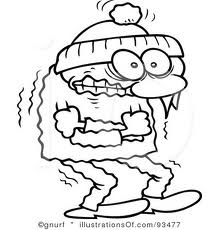 Mr. Miller – PreCalculusDaniel.Miller@hvs.org248-676-8320 ext. 7153www.mrdmillersclassroom.weebly.com6.3 p6726.4 p6836.5 p696Wednesday2-11-151 - 25 OddThursday2-12-1327 – 73 ETOFriday 2/13-Tuesday 2/17 No SchoolFriday 2/13-Tuesday 2/17 No SchoolFriday 2/13-Tuesday 2/17 No SchoolFriday 2/13-Tuesday 2/17 No SchoolWednesday2-18-15WorksheetThursday2-19-151 – 59 EOOFriday2-20-15Review WorksheetReview WorksheetReview WorksheetMonday2-23-15ReviewReviewReviewTuesday2-24-15Test 6.3 – 6.5Test 6.3 – 6.5Test 6.3 – 6.5